St James’ Pre-School NewsletterIssue 5   May 2016Welcome to our May edition of the Newsletter. Although the weather has been a little unpredictable, we have now entered our summer term and would like to ensure that any sunshine the summer does bring, can be enjoyed safely. It is important for us to help the children care for their skin and avoid damage in later life.  Please ensure your child is protected from the sun by applying sun cream before arriving at preschool or if you prefer, please hand in your child’s sun cream (labelled with their name) which we will help them to apply if necessary.  It’s been lovely to see some of our little girls wearing summer dresses due to the warmer weather. Unfortunately, due to costs, we are unable to provide summer dresses with our logo on. Moving forward our preferred colour is pink, however, we are aware that some of the children already have red dresses which is fine for this term.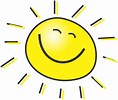 We always encourage the children to drink plenty of water and this is particularly important during warm weather.  If you would like to provide your child with a water bottle (labelled with their name) they will be accessible during the morning so that the children can help themselves.It’s an exciting time for many of you as our older children prepare for their new schools in September.  There will be lots of transition events taking place in your child’s individual schools however the annual citywide Transition event will be taking place on Wednesday 25th May. This gives nursery settings an opportunity to share valuable information about the children with teachers from the local primary schools to support a smooth transition. If you would prefer us not to discuss your child during this event, please let us know.Morning registration Further to last newsletter regarding registration procedures, we have introduced a new registration system as your children’s safety is paramount.  A member of staff will be positioned at the far door to the main room to register your child as they enter.  Please ensure that they have done so before entering the main hall. This should ensure that no children enter the pre-school unregistered.   Also for health and safety reasons, please ensure that siblings remain with yourselves at the beginning and end of each session to prevent any unnecessary accidents.  Thank you for your cooperation.Early Years Pupil PremiumAs you may be aware, childcare providers are able to claim extra funding for children who meet the criteria for Early Years Pupil Premium. This funding can be used to improve the quality of the early years education we provide for your child. The attached leaflet explains this in more detail. If you think your family meets these criteria, please pop into the setting and we will discuss this with you further. Any personal information shared with us is protected under the Data Protection Act 1998. Please see Privacy notice displayed on the parent information board in the foyer.FUNDRAISING NEWS AND EVENTS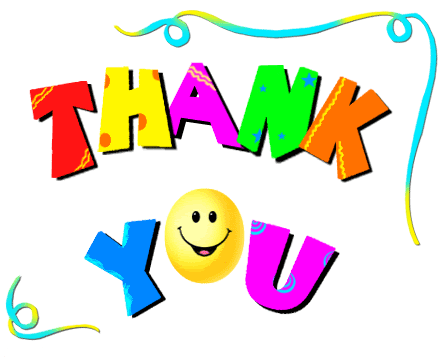 We have recently held a number of fundraising events including our Easter Hat Parade which raised £390.92 and our Tesco Bag Pack which raised £391.82.  Thank you all for your continued support and to those parents who were able to help at the bag pack.  We’re also delighted to hear that our application to the Woolton Educational and Recreational Fund has been approved.  We will be using the funding to purchase two new sinks which will help to support the children’s independence and hygiene practises during handwashing for snack.  We will also be purchasing some mark making equipment which will be fantastic for the children to develop their fine motor skills and creativity….. while having bundles of fun at the same time!!! 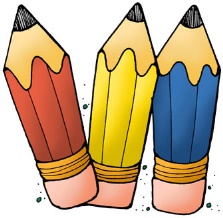 The theme for our sponsored colour this year is the Queen’s 90th Birthday.  We will be sending out colouring sheets shortly and would ask that they be returned by the 10th May when they will be displayed in pre-school for all to enjoy.Our Summer disco will be taking place on Friday 27th May.  Tickets are currently on sale at a cost of £2.00 each.  Raffle tickets are also available.  Refreshments will be available so any donations of cakes would be most welcome and these can be brought to pre-school on the morning of the disco.Photographer visit – we will have a visit from Phil our photographer on Wednesday 29th June.  Phil will take photo’s of school leavers only and parents will have the opportunity to purchase group and individiual photos.  If your child does not attend pre-school on this day, you are welcome to come at the start of the session with your child and have their photograph taken.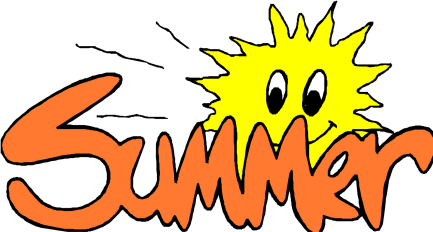 DATES FOR YOUR DIARY    Pre-School closes for HALF TERM on Friday 27th May  Children return to Pre-School on Monday 6th JuneThe two Debs and all the staff team would like to thank you for reading this newsletter!We are grateful for your support as always.St James’ Pre-School Woolton Ltd.A non profit organisationCharity Number 1160217Phone: 0151 428 7525Email: stjamespreschool@hotmail.comWebsite: stjamespreschoolwoolton.com